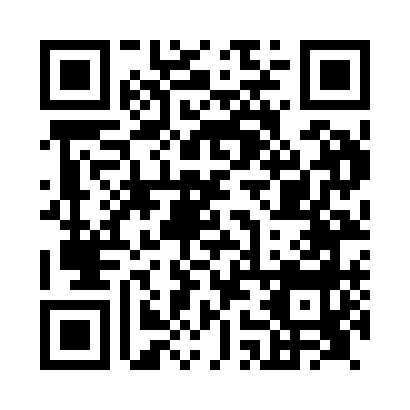 Prayer times for Aberporth, Pembrokeshire, UKWed 1 May 2024 - Fri 31 May 2024High Latitude Method: Angle Based RulePrayer Calculation Method: Islamic Society of North AmericaAsar Calculation Method: HanafiPrayer times provided by https://www.salahtimes.comDateDayFajrSunriseDhuhrAsrMaghribIsha1Wed3:485:471:156:238:4410:442Thu3:455:451:156:248:4610:473Fri3:425:431:156:258:4810:504Sat3:385:421:156:268:4910:535Sun3:355:401:156:278:5110:566Mon3:325:381:156:288:5310:597Tue3:295:361:156:298:5411:028Wed3:265:341:156:308:5611:059Thu3:245:331:156:318:5711:0610Fri3:235:311:156:328:5911:0711Sat3:225:291:156:339:0111:0812Sun3:215:281:156:349:0211:0913Mon3:215:261:156:359:0411:0914Tue3:205:251:156:369:0511:1015Wed3:195:231:156:379:0711:1116Thu3:185:221:156:389:0811:1217Fri3:185:201:156:399:1011:1218Sat3:175:191:156:399:1111:1319Sun3:165:171:156:409:1311:1420Mon3:165:161:156:419:1411:1521Tue3:155:151:156:429:1611:1522Wed3:145:131:156:439:1711:1623Thu3:145:121:156:449:1911:1724Fri3:135:111:156:449:2011:1825Sat3:135:101:156:459:2111:1826Sun3:125:091:156:469:2311:1927Mon3:125:081:156:479:2411:2028Tue3:115:071:166:489:2511:2029Wed3:115:061:166:489:2611:2130Thu3:105:051:166:499:2711:2231Fri3:105:041:166:509:2911:22